ΠΑΡΑΡΤΗΜΑ V – Υπόδειγμα Οικονομικής Προσφοράς ΕΝΤΥΠΟ ΟΙΚΟΝΟΜΙΚΗΣ ΠΡΟΣΦΟΡΑΣΣτοιχεία ΠροσφέροντοςΕπωνυμία: ……………………………………………………………………………………………………………………..…..Α.Φ.Μ.: ….……………………….…, Δ.Ο.Υ.: ………………………………………………………………… Έδρα (πόλη): ..………………….…………………………………………………………………………………Δ/νση: οδός :….………….…………………………………………………….…..……, αριθ.: ……………,Τ.Κ. ………………, Τηλ. ………….………………..., Fax. ….…….……………………..,Αφού έλαβα γνώση της Διακήρυξης που αναγράφεται στην επικεφαλίδα και των λοιπών στοιχείων αυτής, καθώς και των συνθηκών εκτέλεσης, υποβάλλω την παρούσα προσφορά και δηλώνω ότι αποδέχομαι πλήρως και χωρίς επιφύλαξη όλα αυτά και αναλαμβάνω την εκτέλεση της προμήθειας με την ακόλουθη τιμή προσφοράς επί τής τιμής του Ενδεικτικού Προϋπολογισμού της υπ’ αριθ. 1/2018 σχετικής μελέτης.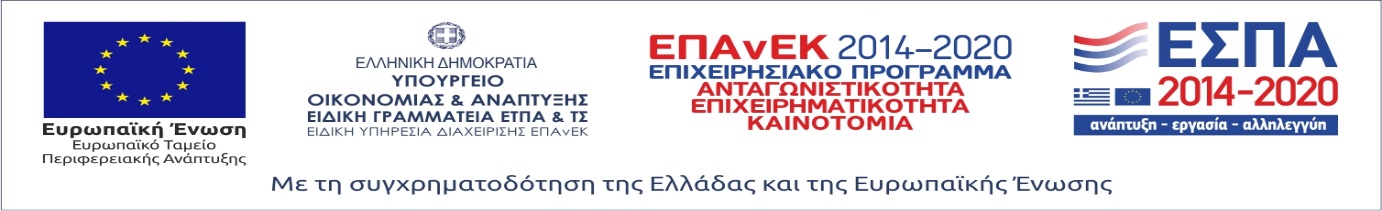 Προσφέρω: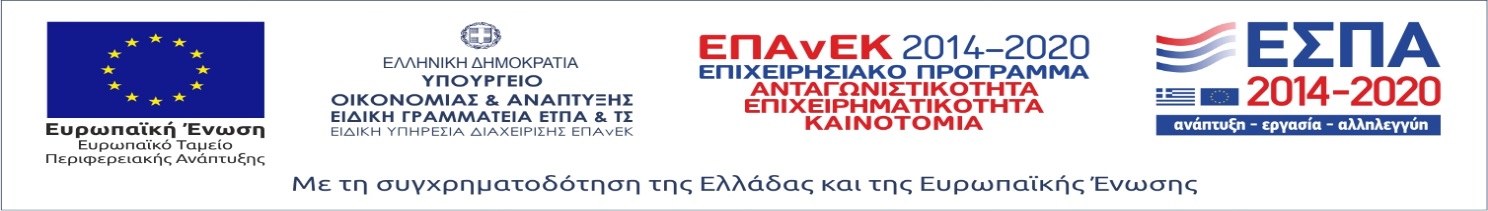 Ανάπτυξη ολοκληρωμένης υποδομής για τη φιλοξενία ατόμων με αναπηρία (ΑμεΑ) στις παραλίες του Δήμου Αλίμου.  Αρ. Μελέτης 1/2018Προϋπολογισμός: 92.780,00(πλέον Φ.Π.Α.) ΥΠΟΔΕΙΓΜΑ ΕΝΤΥΠΟΥ ΟΙΚΟΝΟΜΙΚΗΣ ΠΡΟΣΦΟΡΑΣΥΠΟΔΕΙΓΜΑ ΕΝΤΥΠΟΥ ΟΙΚΟΝΟΜΙΚΗΣ ΠΡΟΣΦΟΡΑΣΥΠΟΔΕΙΓΜΑ ΕΝΤΥΠΟΥ ΟΙΚΟΝΟΜΙΚΗΣ ΠΡΟΣΦΟΡΑΣΥΠΟΔΕΙΓΜΑ ΕΝΤΥΠΟΥ ΟΙΚΟΝΟΜΙΚΗΣ ΠΡΟΣΦΟΡΑΣΥΠΟΔΕΙΓΜΑ ΕΝΤΥΠΟΥ ΟΙΚΟΝΟΜΙΚΗΣ ΠΡΟΣΦΟΡΑΣΥΠΟΔΕΙΓΜΑ ΕΝΤΥΠΟΥ ΟΙΚΟΝΟΜΙΚΗΣ ΠΡΟΣΦΟΡΑΣΥΠΟΔΕΙΓΜΑ ΕΝΤΥΠΟΥ ΟΙΚΟΝΟΜΙΚΗΣ ΠΡΟΣΦΟΡΑΣα/αEIΔΟΣΠΟΣΟΤ.Μ.Μ.ΤΙΜΗ  ΠΡΟΥΠΟΛΟΓ.  ΑΝΑ Μ.Μ.ΤΙΜΗ  ΜΟΝΑΔΑΣ ΠΡΟΣΦΟΡΑΣ ΑΝΑ Μ.Μ.ΣΥΝΟΛΟ ΕΙΔΟΥΣTMHMA ΑTMHMA ΑTMHMA ΑTMHMA ΑTMHMA ΑTMHMA ΑTMHMA Α1Προμήθεια διάταξης για την αυτόνομη πρόσβαση ΑμεΑ στη θάλασσα 2τεμ.30.000,00 €2Προμήθεια πακέτου τηλεμετρίας2τεμ.3.000,00 €3Προμήθεια φωτοσυναγερμού2τεμ.650,00 €4Σήμανση χώρου στάθμευσης2τεμ.1.100,00 €ΚΟΣΤΟΣ ΤΜΗΜΑ ΑΚΟΣΤΟΣ ΤΜΗΜΑ ΑΚΟΣΤΟΣ ΤΜΗΜΑ ΑTMHMA BTMHMA BTMHMA BTMHMA BTMHMA BTMHMA BTMHMA B5Προμήθεια ξύλινου διαδρόμου152μ.65,00 €ΚΟΣΤΟΣ ΤΜΗΜΑ BΚΟΣΤΟΣ ΤΜΗΜΑ BΚΟΣΤΟΣ ΤΜΗΜΑ BTMHMA ΓTMHMA ΓTMHMA ΓTMHMA ΓTMHMA ΓTMHMA ΓTMHMA Γ6Προμήθεια  λυόμενου αποδυτηρίου2τεμ.4.500,00 €7Προμήθεια ντουζ2τεμ.450,00 €ΚΟΣΤΟΣ ΤΜΗΜΑ ΓΚΟΣΤΟΣ ΤΜΗΜΑ ΓΚΟΣΤΟΣ ΤΜΗΜΑ ΓTMHMA ΔTMHMA ΔTMHMA ΔTMHMA ΔTMHMA ΔTMHMA ΔTMHMA Δ8Προμήθεια ξύλινης ομπρέλας παραλίας10τεμ.350,00 €ΚΟΣΤΟΣ ΤΜΗΜΑ ΔΚΟΣΤΟΣ ΤΜΗΜΑ ΔΚΟΣΤΟΣ ΤΜΗΜΑ ΔΣΥΝΟΛΟ ΠΡΟΫΠΟΛΟΓΙΣΜΟΥ:ΣΥΝΟΛΟ ΠΡΟΫΠΟΛΟΓΙΣΜΟΥ:ΣΥΝΟΛΟ ΠΡΟΫΠΟΛΟΓΙΣΜΟΥ:ΣΥΝΟΛΟ ΠΡΟΫΠΟΛΟΓΙΣΜΟΥ:ΣΥΝΟΛΟ ΠΡΟΫΠΟΛΟΓΙΣΜΟΥ:ΣΥΝΟΛΟ ΠΡΟΫΠΟΛΟΓΙΣΜΟΥ:ΦΠΑ (24%):ΦΠΑ (24%):ΦΠΑ (24%):ΦΠΑ (24%):ΦΠΑ (24%):ΦΠΑ (24%):ΓΕΝΙΚΟ ΣΥΝΟΛΟ:ΓΕΝΙΚΟ ΣΥΝΟΛΟ:ΓΕΝΙΚΟ ΣΥΝΟΛΟ:ΓΕΝΙΚΟ ΣΥΝΟΛΟ:ΓΕΝΙΚΟ ΣΥΝΟΛΟ:ΓΕΝΙΚΟ ΣΥΝΟΛΟ:……………………………,  ……./….../2018Ο Προσφέρων (Υπογραφή – Σφραγίδα)